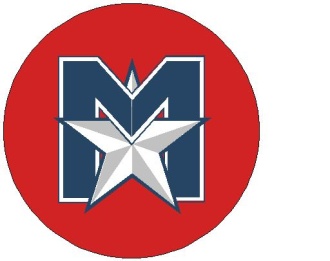 MISSISSAUGA MAJORS BASEBALL ASSOCIATION2019 ROOKIE BALL TEAMSSTANDINGS ON WWW.MISSISSAUGAMAJORS.COM          TEAM      TEAMCOACHPHONE #E-MAIL1ANGELSPamela McComiskey905-301-7198pamnandrew@rogers.com2BLUE JAYSAaron palmer416-768-9292aaron.palmer19@yahoo.com3BRAVESVikram Kapur416-580-6166vik@morningfame.com4CUBSAnthony Gri647-456-9510anthgri@gmail.com5DODGERSRachel Best647-239-0771rachbest@gmail.com6GIANTSCurtis Gillespie416-832-1477curtisgillespie1966@gmail.com11INDIANSCasey Cabral416-727-7749caseycabral17@gmail.com12YANKEESHappy singh416-300-00873happysingh@gmail.comCONVENOR:Jakub Zeniuk416-452-9926E: ConvRookieball@mississaugamajors.comVICE-PRESIDENT:Lenny Di Marco416-527-1379E: VpRookieball@mississaugamajors.comPRESIDENT:TONY JASINSKI905-278-2066E:  President@mississaugamajors.com                     PLAY OFF NOTES:    ALL 8 TEAMS MAKE THE PLAY-OFFS	          Start Wed., July 31, 2019 to Sun. August 17, 2019